CORRESPONDENCE MEMORANDUMDATE:	February 12, 2014	TO:	Proposers – Consulting Actuary to State of WI ETF Board	FROM:	ETFProcurement@etf.wi.govSUBJECT:	RFP ETD0011, ETD0012, ETD0013 Extend Due Date: February 18, 2014 2:00 p.m. CSTParts of the United States are under a state of emergency due to ice and snow and loss of electric power. This is likely to affect express delivery of packages over the entire country. Due to these extraordinary circumstances, we are granting an extension of one day to Tuesday, February 18, 2014 2:00 p.m. CST for the above RFPs. 1.1.6 Calendar of EventsListed below are the important dates by which actions related to this RFP must be completed. In the event that the Board or Department finds it necessary to change any of the specific dates and times in the calendar of events listed below, it will do so by issuing a supplement to this RFP via the ETF Extranet listed in Section 1.1.3.  No other formal notification will be issued. Table 1 Calendar of EventsOur offices will be open Monday, February 17th 2014 to accept deliveries.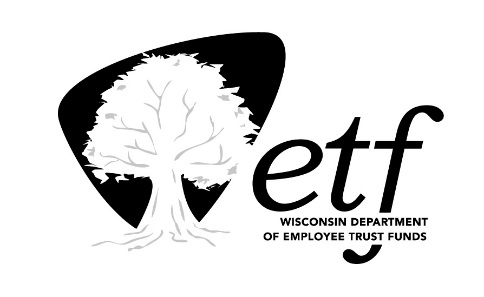 DateEventJanuary 6, 2014ETF Issues RFPJanuary 21, 2014Vendor Questions and Letter of Intent DueJanuary 28, 2014ETF Posts Answers to Questions on ETF ExtranetFebruary 17, 2014 2:00 P.M. CST Extended one dayProposals Due – Extended to: February 18, 2014 2:00 PM CST